  Отдел образования, спорта и туризма Наровлянского райисполкома                  Государственное учреждение образования                «Дошкольный центр развития ребенка г.Наровли»Конспект занятия по образовательной области “Элементарные математические представления”(старшая группа)Воспитатель дошкольного образования 2 квалификационной категорииШмидт Е.М.Тема: «Веселая ракета»Задачи:«Время»:  формиовать представления о количественных отношениях между временными отрезками (дни недели и неделя).«Количество и счет»: обучать способом образования чисел в пределах 10, определения связей и отнашений между смежными числами, состав числа из двух менших чисел (в пределах 10); узнавания и использования цифр и некоторих математических знаков ( “<” , “>”, “=”,”+”). «Геометрические фигуры и форма предметов»:  закреплять умение узнавать, различать и называть геометрические фигуры: круг, квадрат, треугольник, прямоугольник, овал, ромб.Предварительная работа:Рассматривание иллюстраций по теме «Космос», беседа: «Все о  космосе», решение простых арифметических задач, чтение рассказов о космических путешествиях,  с  /р  игра «Космическое путешествие».Материала: -макет ракеты,сложенный из геометричеких фигур, мяч.- демонстрационные цифры,наглядный  материал для задачи.-цифры на карточках от1до 10, -числовые домики для каждого ребенка. -карточки с геометрическими фигурами, -простые карандаши, -листы бумаги в крупную клеточку.Ход занятия:В. Здраствуйте, дорогие дети! Я очень рада вас видеть.Давайте мы поприветсвуем друг друга.Приветствие: Здравствуй,солнце золотое!Здравствуй,небо голубое!Здраствуй, матушка- земля!Здраствуй вся моя страна!В. Ребята, сегодня я приглашаю вас отправиться в путешествие на ракете. Мы на время покинем нашу синеокую Беларусь, наш красивый город Наровлю  и отправится в путешствие в Волшебную страну математики. Там нас ждет много увлекательных заданий. Пожалуйсто будьте активными и старательным.“Веселая ракета”Дети располагаются на ковре.Здесь же расположены геометрические фигуры и образец ракеты.В. Я предлагаю, ребята, отправиться в путешествие на ракете. Но сначала давайте сложим ее из геометрических фигур. Выполним задание вместе,помогая друг другу. Вот и готова наша ракета. А чтобы попасть на ракету,нужно  правильно ответить на все вопросы. Начнем нашу разминку.1)Сколько лап у мухи?2)Сколько колес у грузовика?3)Чем отличается квадрат от прямоугольника?4)Какой сегодня день недели? Какой был вчера? Назовите пятый день недели.5)Сколько месяцев в году? Сколько дней в неделе?6)Какой месяц лишний: сентябрь, октябрь, декабрь, ноябрь?7)Почему нельзя лететь в космос на самолете?В.Молодцы! Вы отлично справились, вы  прекрасно справились с заданием, можно отправлятся в путь. Закройте глаза. Начнем отсчет: 10,9,8,7,6,5,4,3,2,1 Пуск! Мы полетели!В.Я всех вас принимаю в отряд космонавтов. Прошу вас занять свои места.В. Вот мы и оказались в Волшебной стране математикаВ.За нашим полетом будут следить операторы, отмечать на экране, как быстро летят наши ракеты, как дружно и правильно вы будете выполнять задания.Опиши геометрическую фигуру  “Волшебный мешочек” Задание выполняется стоя на ковре. Дети рассказывают о геометрических фигурах. Дети которые назвали правильно геометрическую фигуру, ищут ее в очертаниях ракеты.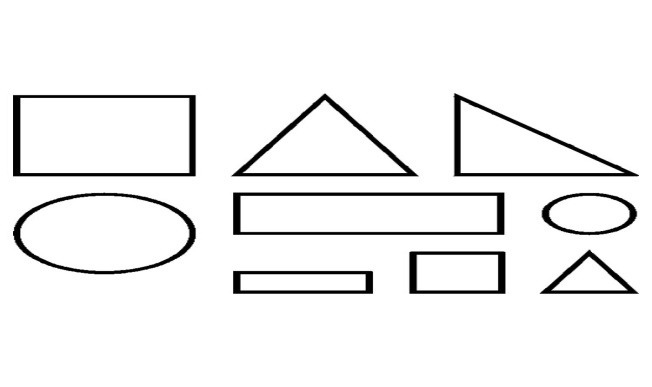 1-й ребенок. У моей геометрической фигуры нет углов,ее можно катить. Что это?Дети. Круг.2-й ребенок. У моей геометрической фигуры , четыре угла парно равные стороны…. Что это?Дети. Прямоугольник.3-й ребенок. У моей геометрической фигуры четыре  угла и все стороны равны. Догадались что это?Дети. Квадрат.4-й ребенок. У моей геометрической фигуры три угла и и две стороны равны. Как вы думаете что это?Дети. Треугольник.В.Наша ракета набирает нужную высоту.На ваших приборах вы видите цифры. Цифры в невесомости все перепутались и встали не по порядку. Исправьте ошибку.Приборы в порядке!Игра “Узнай цифру”Увеличьте 5 на 1, уменьшите 7 на 1, увеличьте 8 на 1,уменьшите 10 на 1(дети поднимают нужную цифру)В. Молодцы ребята. Теперь можно смело выполнить следующие задания.Игра “Соседи” Дети за столами выкладывают карточки с цифрами перед собой.В. спрашивет кто будут соседом у цифр 3,4,5….и.т.д“Поставь знаки  “<” , “>”, “=””Дети самостоятельно выполняют задание, затем вслух проговаривают.В. МолодцыФизкультминутка: Космонавты всегда занимаются спортом, и мы сделаем физминутку.1-подняться, потянуться.2-согнуться, разогнуться.3-в ладоши 3 хлопка.Головою 3 кивка.На 4 –руки шире,5-руками помахать.6-на носочки сесть,7,8-лень отбросим.В.Продолжаем путешествие по планете. А сейчас давайте выполним следующее задание. Слушайте, пожалуйста его внимательно. Дни недели заблудились и забыли , кто из них на каком месте. Давайте поможем им. Сколько всего дней недели, не забыли? (7) . Назовите их (дети называют дни недели)“Игра с мячом”(Задание выполняется на ковре. Воспитвтель стоит в центре круга о бросает мяч, задавая детям вопросы)-Какой день недели по счету понедельник?(первый)  -Какой день недели по счету вторй?(вторник)-Какой день недели по счету третий?(среда)-Какой день недели по счету четвертый? (четверг)-Какой день недели по счету пятый? (пятый)-Какой день недели по счету шестой?(суббота)-Какой день недели по счету седьмой?(воскресенье) В. Молодцы, ребята, мы помагли найти место каждому дню недели. Аследующее задание выполним все вместе за столами. “Ракеты”В.Какие математические знаки вам знакомы?Мы познакомимся на этой планете с еще одним математическим знаком.Сосчитайте, сколько ракет прилетело на космодром?(5)Обозначим количество ракет цифрой 5.На космодром прилетела еще одна ракета. Теперь ракет стало больше илименьше? Мы соединили 5 ракет и 1 вместе ,стало 6. При помащи фигурок ракет и карточек со знаком (+), (=) дети решают задачу.В итоге на доске появляется  решение 5+1=6В.Послушайте, как можно прочитать эту запись: «пять плюс один», «к пяти прибавить один».В. Молодцы,ребята. Вы правильно решили задачу.                               “Числовые Домики”В.Нужно помочь, дорогие ребята, цифры нужно правильно расселить в окошках своего домика.Воспитатель раздоет детям карточки с нарисованными домиками.В каждом домике на крыше “живет” определенное число, к примеру числа 4,5,6.“живет” число 6 В.Молодцы, ребята! Цифры правильно оказались в своих окошках.Вы справились со всеми заданиями.Да, в необычной стране мы побывали –в волшебной стране математики.Скоро мы будем дома,а где он, знаете?В.задает вопросы, дети отвечают.-В какой стране мы живем? (в Беларуси)- Если мальчик родился в Беларуси, кто он? (Белорус)-Если девочка родиласьв Беларуси, кто она?(Белоруска)-Какой город является сталицей нашей республики? (г.Минск)-Какая река протекает в г.Наровля (р.Припять)- На какой улице находится наш детский сад? (ул.Макаренко)Внимание! Начинаем приземление! Обратный отсчет: 10,9,8-1-посадка!Что вам сегодня понравилось и запомнилось в путешествии? Конечно, мы побывали на воображаемой планете, но я хочу вас похвалить.Вы были дружной и слаженной командой!Литература:Учебная программа дошкольного образования. Мн.: НИО; 2019.-480сЖитко И.В. Математический калейдоскоп: учеб.-метод. Пособие для педагогов учреждений дошк.образования с рус.яз.обучения./ И.В. Житко , персем Минск: Национальный институт образования, 2019.-264с.123453